The Happy Blue Baby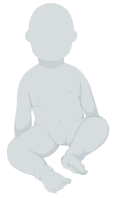 Note to students: You are expected to work through this molecular case study with your group in your zoom breakout rooms and note your discussion points as well as answers on your group’s google jamboard that will be actively monitored by the peer facilitators.How does hemoglobin delivery of oxygen work in a healthy newborn? Discuss you answer in your group and provide summary points on your jamboard.Fetal hemoglobin (HbF) is made up of two alpha and two gamma sub units.  These gamma subunits share 72% homology to the beta subunits that are found in adult hemoglobin.  In fetal Hb, histidine 143 is replaced with a neutral serine, reducing the positive charge in the center of the fetal hemoglobin and consequentially significantly reducing the ability of negatively charged 2,3-BPG to bind. Thus, with less 2,3-BPG binding, fetal hemoglobin retains a higher affinity for oxygen than maternal hemoglobin. Since fetal arterial oxygen pressures are lower than adult arterial oxygen pressures oxygen diffuses across the placenta. Within the first week after delivery, gamma subunit production is turned off and beta sub unit expression increases.  By six months of age the baby’s HbF is replaced by the adult HbA. Sketch a single graph on your jamboard with possible oxygen-hemoglobin dissociation curves representing three conditions: (1) a red line for a healthy infant, (2) a blue line for the happy blue baby’s initial hemoglobin oxygen concentration, (3) a black line for the baby’s hemoglobin saturation after intubation. Paste a sketch or JPG of your image here: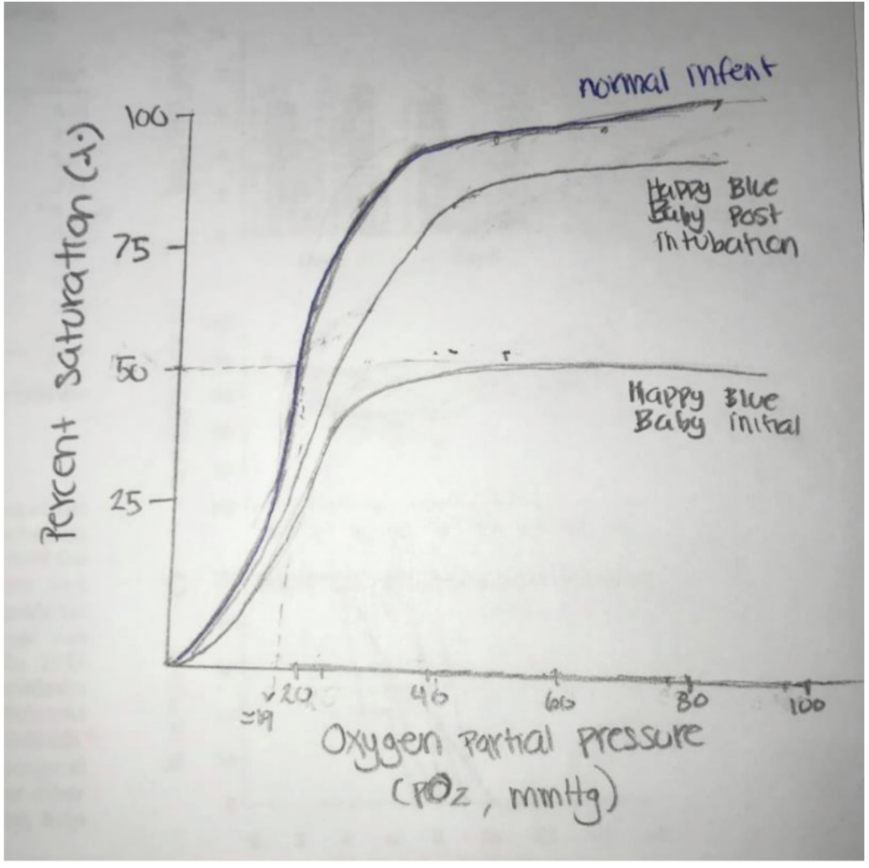 3. Taking into consideration both the family genetic information and the protein data analysis of the baby’s hemoglobin at the time of birth which of the baby patient’s gene(s) would you examine for a mutation? Why? Place your proposal and supporting ideas on your jamboard.Based on the protein gel results, the baby carries excess HbF which is made up of alpha and gamma subunits.  Since the father had the same cyanosis at birth but then grew up to be a healthy adult, if the baby’s disease is due to an inherited trait, it must be a mutation in the gamma subunit of the hemoglobin.  As the baby grows up the gamma globin gene is expected to be down regulating decreasing the production of the gamma subunit and the beta globin gene is expected to be upregulated to produce the beta subunit.  This will result in the formation of the HbA (two alpha and two beta subunits) instead of HbF as time goes on.  The father’s history indicates that when this change happened he was no longer showing cyanosis and hence the problem must be on the gamma globin subunit which is coded by the respective gamma globin gene.  As the baby’s clinician, why would it be important to explain the patient’s family that there are two possible outcomes for their baby within a few months that their baby’s cyanosis could either clear up in a couple of months or be with her the rest of her life? Think about how this information may impact the decisions made about immediate further testing.  Discuss as a group and include your ideas on your jamboard.In communicating health related information to patients (and their families) it is important to be truthful explaining the limitations of scientific each set of scientific tests and the information they provide as well as all the additional tests that are available with the kind of extra information they can provide.  It is also important to convey that not all information is actionable (i.e. not necessarily lead to a different treatment plan) and the goal of medical decisions is to improve the quality of life for the patient.  So in this case it would be important to stress that there are completely two different possible outcomes of the condition which will be extremely easy to see within a few months and perhaps as long as the baby can be kept safe and well taken care of during this time postponing further investigation until later might be the best course of action.Any immediate test could be considered if there is concern that the cyanosis is a sign of a different underlying disease of concern.  As part of her genetic testing, the patient’s fetal γ-globin gene was sequenced.  Based on the DNA sequence, it was determined that there was a point mutation that changed the codon coding for Val 67 from GTG to ATG.  What is the amino acid coded instead of valine at position 67 in the mutated gamma globin subunit?  You can access the genetic code here:  (https://www.genome.gov/genetics-glossary/Genetic-Code) The new amino acid is MetIn what ways the mutated residue’s side chain similar to and different from that found in the wild type protein? Summarize your ideas on your jamboard.Both valine and methionine are nonpolar residues.  Methionine has a much longer side chain with a sulfur (thio ether) in its side chain. So the side chains are both different in size (valine shorter and wider than methionine) and also in their reactivity especially against potential oxidation.  Open the structure summary page for the entry by entering the PDB ID in the top search box on www.rcsb.org. Explore the box below to learn about what you can find on this page, review the contents of the page and complete the following table with information about the entry.Explore this protein using the molecular visualization tool Mol* that is activated by clicking to the “3D View” tab on the page.Take a screenshot of the structure you are exploring that supports your answers for questions 7-8 and include it in your jamboard.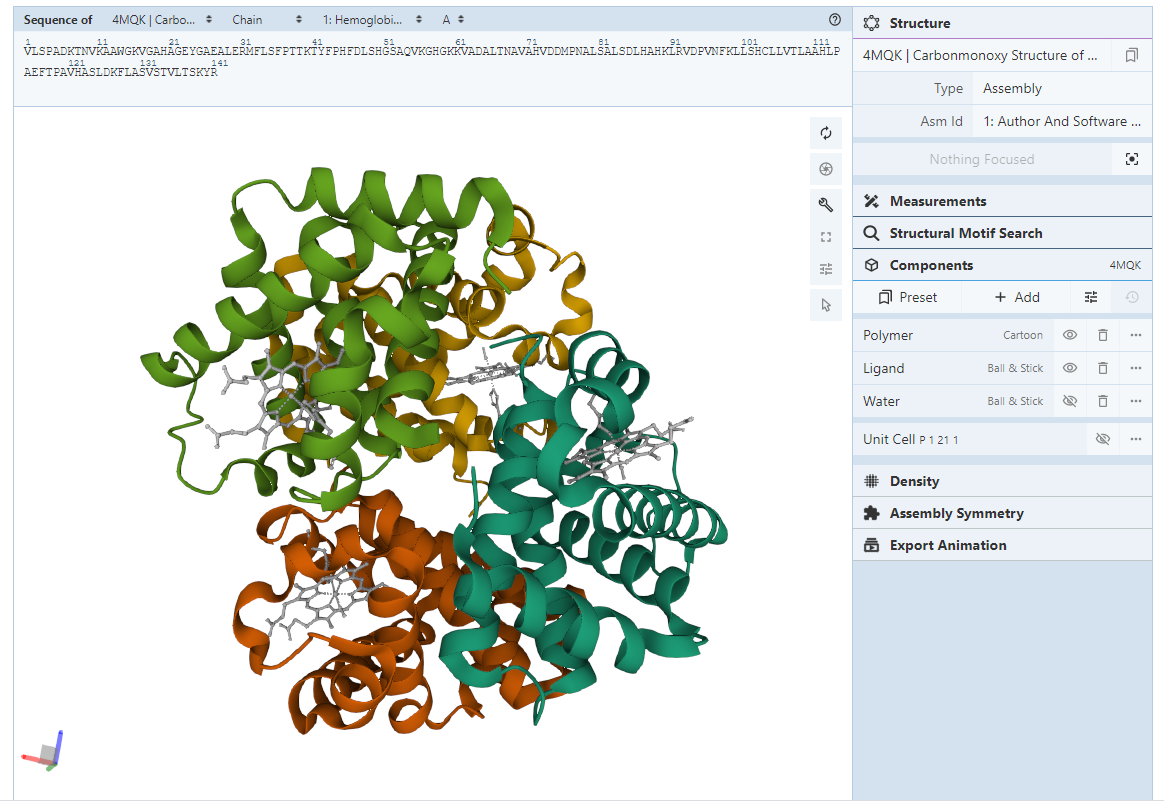  How many polypeptide chains make up this mutant hemoglobin? How does your screenshot support your answer? 
Ans: 4, In the provided screenshot, each polypeptide chain (subunit) of the mutant hemoglobin is shown in a different color. We see four colors representing four chains.  Additionally, each subunit of hemoglobin binds a single heme group and the screen shot of the full protein shows four heme groups shown in gray.What is the most common secondary structural element seen in this structure? How does your screenshot support your answer? Ans: The most common and only secondary structural element in this structure is alpha helix, shown as curly ribbons in the screenshot.Do you expect all the polypeptide chains you see in your structure to contain the Toms River NJ mutation (V67M).  Why or why not? Ans: No.  Only two of the polypeptide chains corresponding to the two  subunits contain should contain the mutation since the mutated valine residue is the 67th residue of the -subunit sequence within the fetal hemoglobin which is made up of two  and two  subunits.  On the sequence panel for Mol* change the display mode from “chain” to “polymers”.  This will give you access to the sequence of all the different polypeptides included in the structure.  Click on M67 in chain B (Hemoglobin subunit gamma-2) to explore the vicinity of the mutated residue (V67M) paying close attention to the neighboring amino acids considering the features of the immediate chemical environment and what kind of interactions these would result in.  Take a screenshot of the structure you are exploring that supports your answers for questions 10-12 and include it in your jamboard.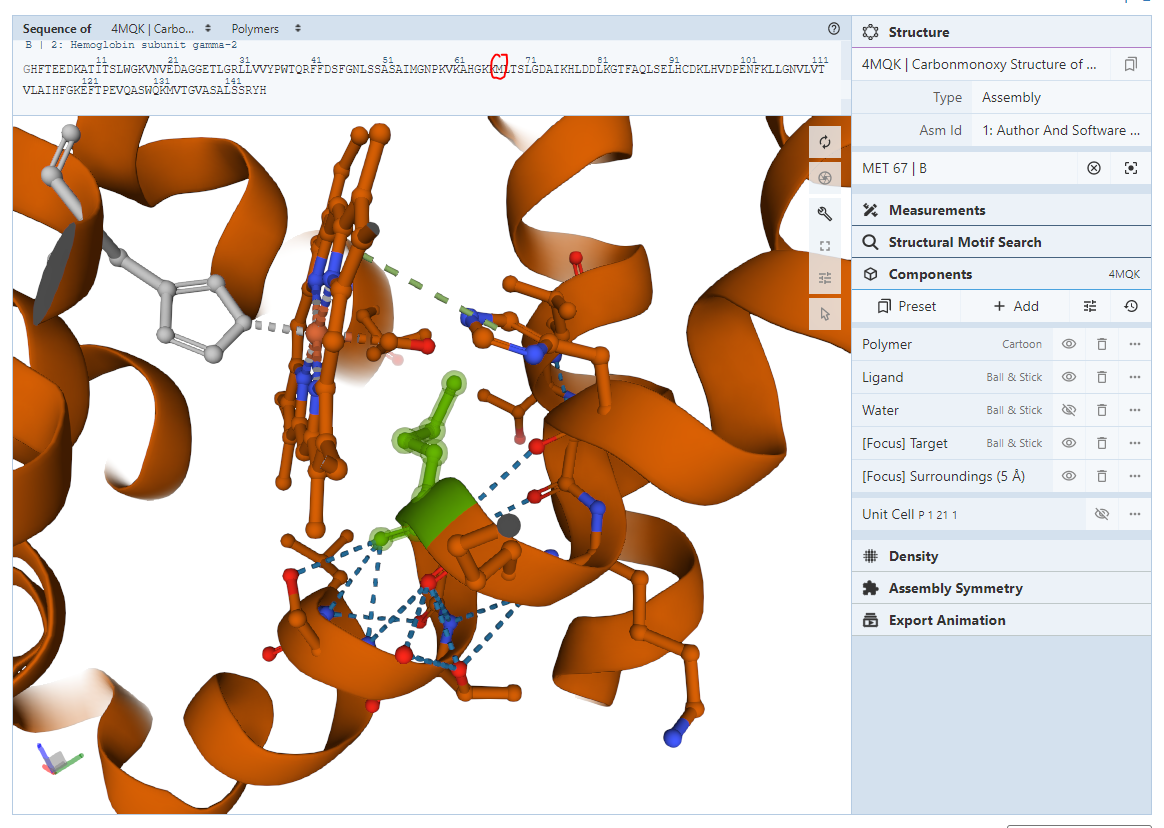 What secondary structural element is this mutated amino acid located on?Ans: The mutated amino acid M (mutation is V67M) which is shown in green in its ball and stick representation is located in the middle of an alpha helix. The location of the residue on the sequence is indicated with a red circle.  Identify any small molecules/ligands in the vicinity of M67 in the structure you are exploring.  Provide their names and their role in the structureAns: The two small molecules/ ligands we see in the vicinity of M67 are the heme group (shown inside the black ellipse) and the carbon dioxide molecule shown inside the yellow circle.  The heme group holds the Fe atom in its center which is responsible for binding oxygen in hemoglobin.  Carbon monoxide binds to the same location in hemoglobin as oxygen, but it binds very tightly.  Therefore, in order to study the changes in conformation of hemoglobin, carbon monoxide bound structures are often used to model oxygen bound hemoglobin.Based on the structure you are exploring, do you expect the V67M mutation to cause the -subunit to lose its capability of binding to heme? Why or why not?Ans: No.  As can be seen from the screenshot the heme in the hemoglobin subunit carrying the mutation is still coordinated by the two histidines (proximal and distal) shown by the two blue circles and the interactions responsible for binding are indicated by the dashed lines.  Below is a screenshot of the oxygen binding pocket of the -subunit from the human hemoglobin in the oxy-form (PDB ID:2DN1). Zoom into the same pocket using the structure you have been exploring and orient the helices and the heme group to match the orientation shown for 2DN1 below.  Take a screenshot, include it in your jamboard and use it to answer question 13.Oxygen binding pocket for Chain B of PDB ID:2DN1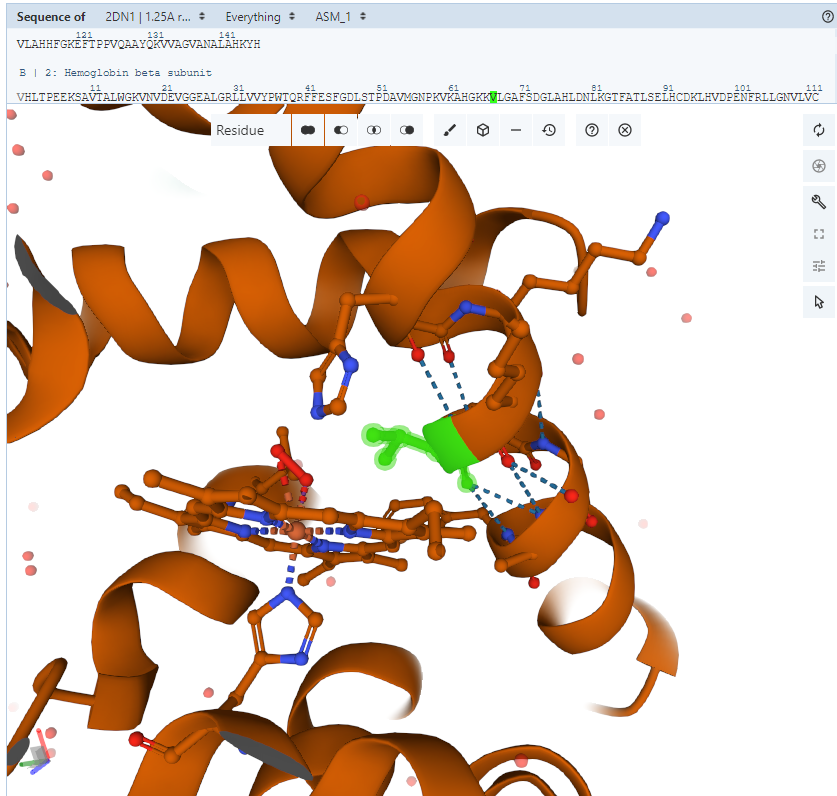 Oxygen binding pocket for Chain B of PDB ID: 4MQK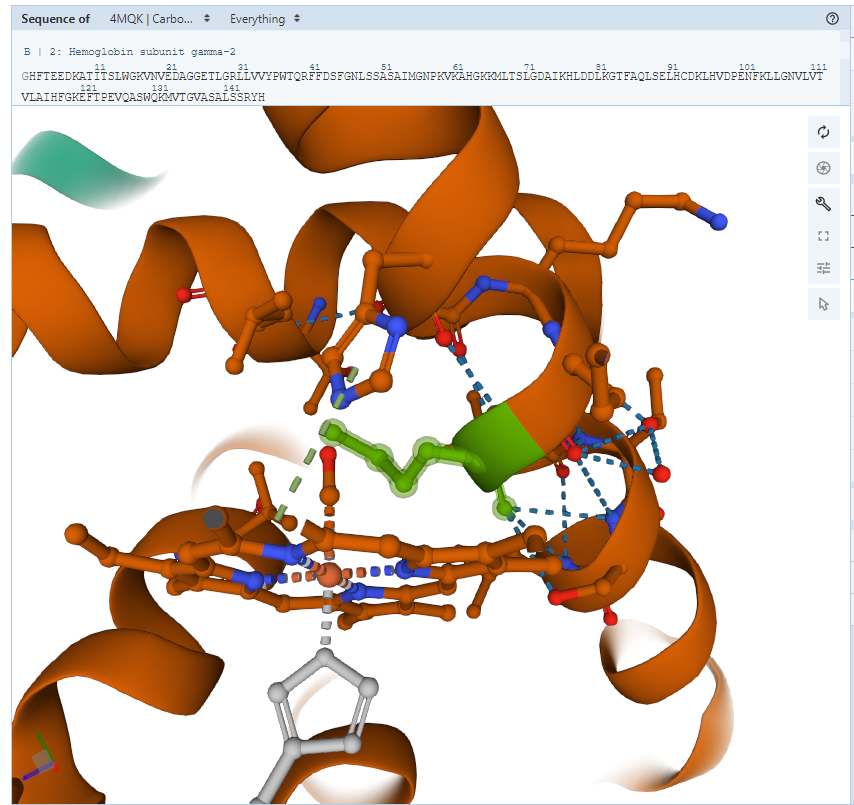 In both the -subunit of human oxyhemoglobin (2DN1) and the -subunit of wild-type fetal hemoglobin oxygen enters the heme pocket and binds iron on the upper face of the heme ring next to the valine 67 side chain.  Using this information and the differences you observe around V67 in 2DN1 and M67 in 4MQK explain why this mutation alters the ability of the -subunit to bind oxygen.  Ans: Methionine has a much longer side chain than valine and this difference in size between them effects the ability of the heme to bind oxygen.  In the mutant subunit, the additional methionine atoms at position 67 prevent oxygen from having access to the iron atom in the center of the heme ring. Make sure that your current structural view is centered around M67 from Chain B, by re-clicking on the residue in the sequence panel.  In this view, on the components panel you should see a tab called “[Focus]Surroundings (5A).  Click on this tab to re-zoom your view to include all side chains and small molecules/ligands within 5 A of M67.   Take a screenshot, include it in your jamboard and use it to answer question 14.  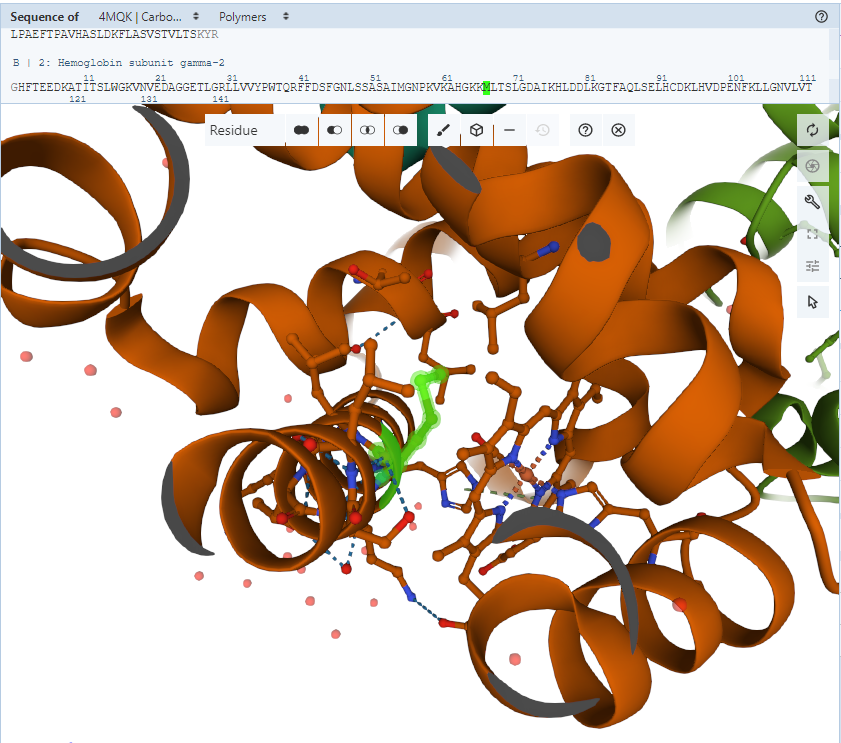 14. List the names of the four amino acid residues with side chains located in the neighborhood of the mutated residue. What type of intermolecular interactions exist between the mutated residue and these residues? If necessary, click on the View button and use any appropriate options to view specific intramolecular interactions.  The four amino acid residues with side chains located in the neighborhood of the mutated residue are Leu 28, Leu 68. Leu 71, and Leu 106.  All of these leucine residues are non-polar and can interact with Methionine 67, which is also non-polar, through hydrophobic interactions.  No H-bonds, salt bridges or pi-stacking observed between M67 and neighboring residues.  OPTIONAL: In a separate window view the structure of the wild-type Fetal Human Hemoglobin HbF (PDB ID 4mqj). In the wild-type protein, focus in on the same residues (V67 and its neighbors).
Does the wild-type protein have the same interactions as seen in the mutant protein? Support your answer with suitable screenshot.Methionine, as a larger amino acid, takes up more space in the heme binding pocket of the mutant compared to the space valine occupies in the wild type structure. Being a larger, non-polar amino acid compared to valine, Met67 has more direct interactions with the neighboring hydrophobic amino acids (Leu 106, Leu 71, Leu 68, Leu 28) than the wildtype protein. In the wildtype structure, the valine angles itself towards the heme group. With the smaller amino acid valine 67, leu 71 and leu 68 are farther away (not as close as it was to methionine in the mutant). This difference causes a shift in orientation of the other amino acids in the binding pocket. Specifically, in the mutant, due to the nonpolar Leu 68 below Met 67, Met 67 is angled downward toward Leu 68 rather than towards the heme. Lys 66, which is polar, is turned away from the hydrophobic pocket. However, in the wild-type, Lys66 faces towards the heme and forms a specific salt bridge with the heme stabilizing it for oxygen binding.  See screenshot (V67 in green, K66 in blue, heme in gray) 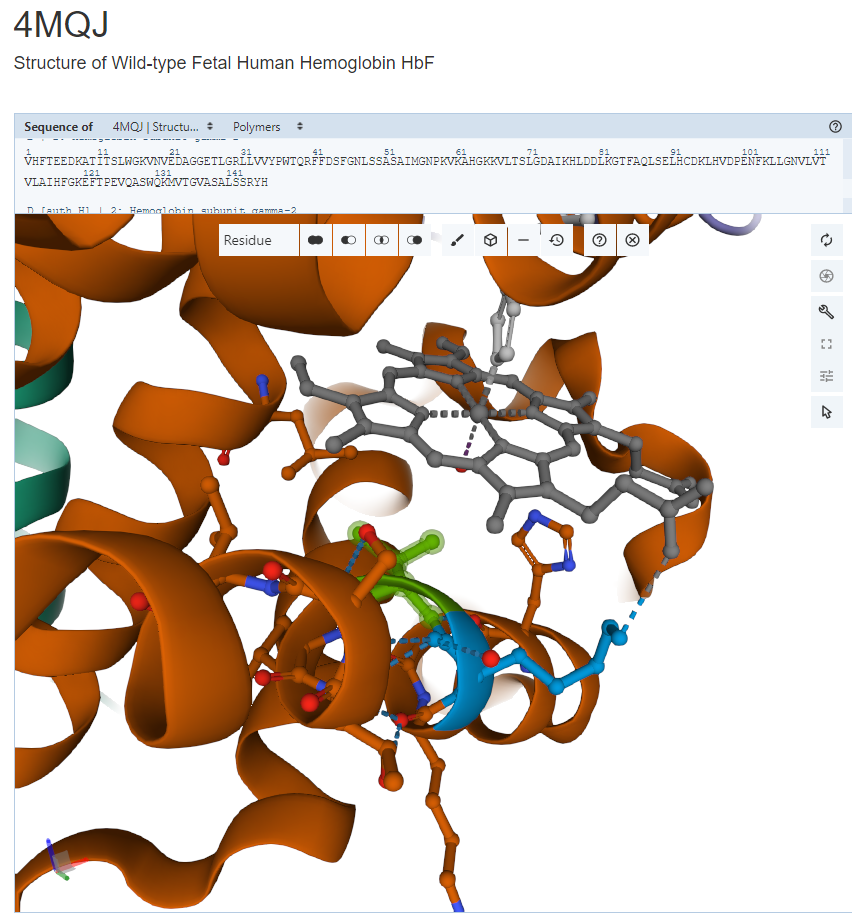 Explain how the mutation in the Toms River baby girl (subject of this case) may interfere with normal function of the protein?This mutation would affect the ability of heme to bind oxygen as the larger structure of methionine is taking up more space and blocking wild-type interactions with the heme. The orientation of other amino acids are also affected within the heme pocket which all contribute to a significant decrease in oxygen binding to the heme group that is critical for hemoglobin function.   Happy Ending The Toms River baby diagnosed with the cyanosis causing mutation. However, she grew up to be a healthy girl. In fact, by the time the doctors had completed all her tests, she was cured.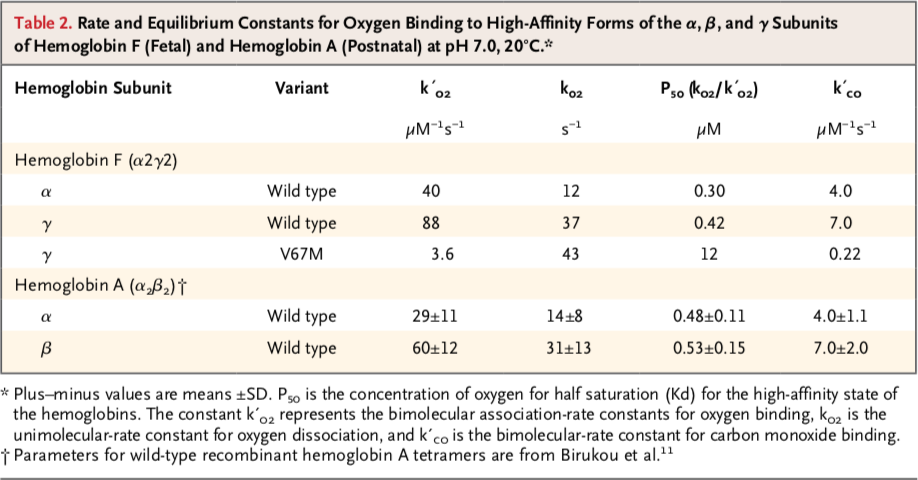 What do the oxygen binding studies tell you about the V67M mutant’s oxygen binding and release ability, as compared to the wild type protein? Quote relevant binding constants to support your answer.Ans: The association constant (ko2’) of the gamma (beta-like) chain in fetal hemoglobin and that of the beta chain in adult hemoglobin is ~double that of the respective alpha proteins. In the case of the V67M mutant, the association of oxygen is reduced ~25 fold. The dissociation constant (ko2) of the gamma chain is more than 3 times that of the fetal alpha chain, whereas that of the beta chain is only a little more than 2 times the dissociation constant of the adult alpha chain. The dissociation constant of the mutant gamma chain is greater than the native protein. Overall this suggests that the mutant protein has a very small association constant and a high dissociation constant.Relate the oxygen binding studies to your structural explorations. Explain in 2-3 sentences the structural basis of the oxygen binding properties.Ans: The tight packing of a larger amino acid side chain in the distal part of the heme binding pocket leaves very little room for oxygen to bind. This agrees with the low association and rapid dissociation of any oxygen that binds in this pocket. The native protein has more room in this pocket to bind and keep the oxygen bound to this location. The authors were also able to conclude that the mutation did not affect protein folding? Explain how it is possible for a protein to be fully folded but unable to bind its ligand.The mutation did not impact wild-type noncovalent interactions between the backbone of the polypeptide, and between R-groups that are responsible for secondary and tertiary structures as well as between subunits required for the quaternary structure.  Therefore, all the subunits of the hemoglobin molecule were able to fold correctly and assemble with each other normally.  the hemoglobin molecule.  Since the bonds were not affected; the protein was able to fold properly. The mutation caused slight conformational changes that drasticalley altered the oxygen binding ability of this hemoglobin molecule. Was the newborn girl cured of her genetic disease? (Hint: read https://patch.com/new-jersey/tomsriver/genetic-mutation-named-for-toms-river-may-shed-light-49e5fd1947 and refer to the NEJM article at https://www.nejm.org/doi/full/10.1056/NEJMoa1013579)Not exactly, the baby still carries the genetic mutation on the gamma globin gene and hence will pass it onto her offspring as her father did, however, her oxygen levels were normalized as she began to express hemoglobin A. She will not have future issues with oxygen levels within the blood, as the wt hemoglobin A is expressed and the expression of the V67M variant is turned off. So practically speaking she is “cured” but the mutation is still encoded within her genes. PDB ID4MQKTitle of entry**Soman, J., Olson, J.S.To be published.Year when the structure was published/releasedDeposited: 2013-09-16 Released: 2013-10-30 Structure determination method X-RAY DIFFRACTION to 2.24 ÅNumber of protein chains in the entry4 (A, C, E, G)Names and number of copies of ligands (Small Molecules) present in the structureCMO (carbon monoxide) x 3HEM (heme—protoporphyrin + Fe) x 4